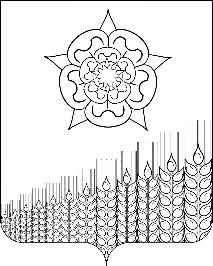 СОВЕТ КРАСНОСЕЛЬСКОГО СЕЛЬСКОГО ПОСЕЛЕНИЯ
КУЩЕВСКОГО РАЙОНАРЕШЕНИЕот 16.11.2020г.                                                       № 52село КрасноеО  налоге на имущество физических лицВ соответствии с главой 32 Налогового кодекса Российской Федерации, Федеральным законом от 6 декабря 2003 года №131-ФЗ «Об общих принципах организации местного самоуправления в Российской Федерации», Законом Краснодарского края от 4 апреля 2016 года №3368-КЗ "Об установлении единой даты начала применения на территории Краснодарского края порядка определения налоговой базы по налогу на имущество физических лиц исходя из кадастровой стоимости объектов налогообложения" руководствуясь уставом  Красносельского сельского поселения Кущевского района, Совет Красносельского сельского поселения РЕШИЛ:1. Установить и ввести на территории Красносельского сельского поселения Кущевского района налог на имущество физических лиц, исходя из кадастровой стоимости налогообложения.2. Налоговая база определяется в отношении каждого объекта налогообложения как его кадастровая стоимость, внесенная в Единый государственный реестр недвижимости и подлежащая применению с  1 января года являющегося налоговым периодом, с учетом особенностей предусмотренных статьей 403 Налогового кодекса Российской Федерации.3.Установить налоговые ставки в следующих размерах, исходя из кадастровой стоимости объектов налогообложения, с 2021г.:4. Налоговые льготы предоставляются в порядке и случаях, установленных статьей 407 Налогового кодекса Российской Федерации (далее – НК РФ).Налогоплательщики - физические лица, имеющие право на налоговые льготы, установленные законодательством о налогах и сборах, представляют в налоговый орган по своему выбору заявление о предоставлении налоговой льготы, а также вправе представить документы, подтверждающие право налогоплательщика на налоговую льготу.Уведомление о выбранных объектах налогообложения, в отношении которых предоставляется налоговая льгота, представляется налогоплательщиками - физическими лицами в налоговый орган по своему выбору в срок, установленный п. 7 ст. 407 НК РФ. Уведомление о выбранных объектах налогообложения может быть представлено в налоговый орган через многофункциональный центр предоставления государственных или муниципальных услуг.5. Признать утратившими силу:          -  решение Совета Красносельского сельского поселения Кущевского района от 27.09.2016г. №83 «О налоге на имущество физических лиц»;- решение Совета Красносельского сельского поселения Кущевского района от 12.10.2017г. №128 «О внесении изменений в решение Совета  Красносельского сельского поселения Кущевского района от 27 сентября  2016 года №83 «О налоге на имущество физических лиц»; - решение Совета Красносельского сельского поселения Кущевского района от 23.11.2017г. №137 «О внесении изменений в решение Совета  Красносельского сельского поселения Кущевского района от 27 сентября  2016 года №83 «О налоге на имущество физических лиц»; - решение Совета Красносельского сельского поселения Кущевского района от 12.09.2018г. №170 «О внесении изменений в решение Совета  Красносельского сельского поселения Кущевского района от 27 сентября  2016 года №83 «О налоге на имущество физических лиц»; 	- решение Совета Красносельского сельского поселения Кущевского района от 12.09.2018г. №178 «О признании утратившим силу решение Совета Красносельского сельского поселения Кущевского района от 12 октября 2017 года  № 128 «О внесении изменений в решение Совета  Красносельского сельского поселения Кущевского района от 27 сентября  2016 года №83 «О налоге на имущество физических лиц»;   6. Главному специалисту администрации (Шимон) опубликовать настоящее решение в районной газете «Вперед» и разместить на официальном сайте администрации в сети «Интернет», копию настоящего решения направить в инспекцию Федеральной налоговой службы России №12 по Краснодарскому краю.           7. Настоящее решение вступает в силу с 1 января 2021 года, но не ранее чем по истечении одного месяца со дня его официального опубликования.Глава Красносельского сельскогопоселения Кущевского района                                                     Л.Э.ЧередниченкоПредседатель СоветаКрасносельского сельского поселения                                               Е.С.Миндрина  №  п/п                     Объекты налогообложения      Налоговая ставка, %         1.1. Жилые дома, части жилых домов;2. Квартиры, части квартир, комнаты;3. Единые недвижимые комплексы, в состав которых входит хотя бы один жилой дом  4. Хозяйственные строения или сооружения, площадь каждого из которых не превышает 50 кв.м. и которые расположены на земельных участках, для ведения личного подсобного, хозяйства, огородничества, садоводства или индивидуального жилищного строительства;5. Гаражи и машино-места, в том числе расположенные в объектах налогообложения, указанных в строках 3,4  таблицы         0,3    2. 1. Объекты незавершенного строительства в случае, если проектируемым назначением таких объектов является жилой дом      0,3    3.  1. Объекты налогообложения, включенные в перечень, определяемый в соответствии с пунктом 7 статьи 378.2 НК РФ; 2. Объекты налогообложения, предусмотренные абзацем вторым  пункта 10 статьи 378.2 НК РФ;         2    4.3. Объекты налогообложения, кадастровая стоимость каждого из которых превышает 300 000 000 рублей     2     5. Прочие объекты налогообложения    0,5